公告保护的奥林匹克标志和残奥会有关标志（注：数据截至2021年10月15日）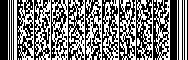 序号编号标志1第A000001号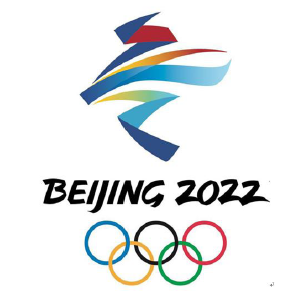 2第A000002号冬奥3第A000003号冬奥会4第A000004号北京2022年冬奥会和冬残奥会5第A000005号北京2022年冬奥会6第A000006号北京20227第A000007号第24届冬季奥林匹克运动会8第A000008号北京冬奥组委9第A000009号北京2022年冬奥会和冬残奥会组织委员会10第A000010号THE 2022 OLYMPIC AND PARALYMPIC WINTER GAMES11第A000011号XXIV OLYMPIC WINTER GAMES IN 202212第A000012号BEIJING 2022 OLYMPIC WINTER GAMES13第A000013号BEIJING ORGANISING COMMITTEE FORTHE 2022 OLYMPIC AND PARALYMPICWINTER GAMES14第A000014号BEIJING 202215第A000015号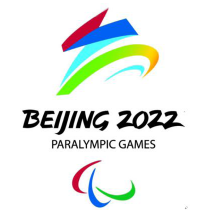 16第A000016号北京2022年冬残奥会17第A000017号第13届冬季残奥会18第A000018号XIII PARALYMPIC WINTER GAMES IN 202219第A000019号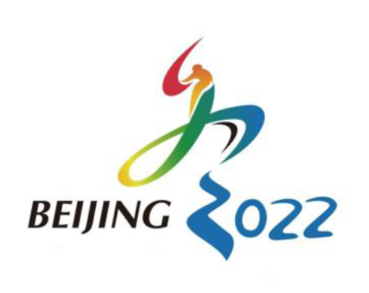 20第A000020号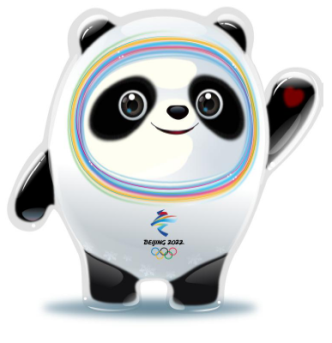 21第A000021号冰墩墩22第A000022号Bing Dwen Dwen23第A000023号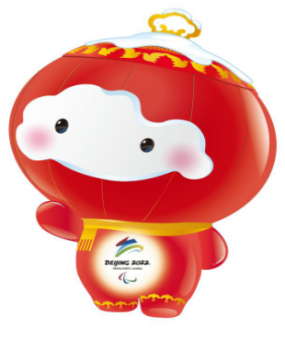 24第A000024号雪容融25第A000025号Shuey Rhon Rhon26第A000026号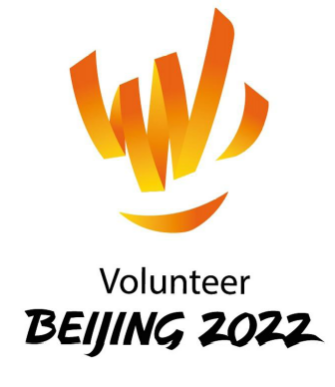 27第A000027号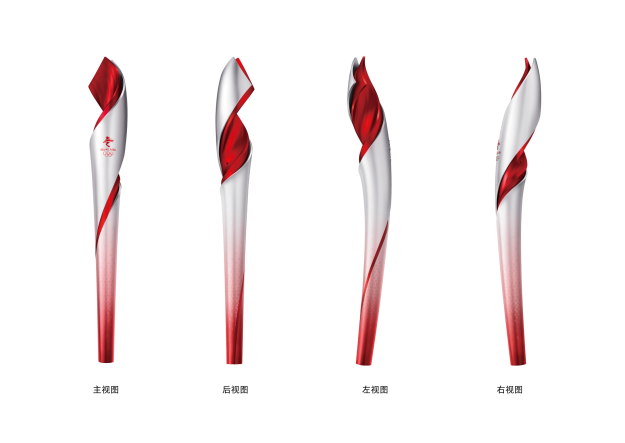 28第A000028号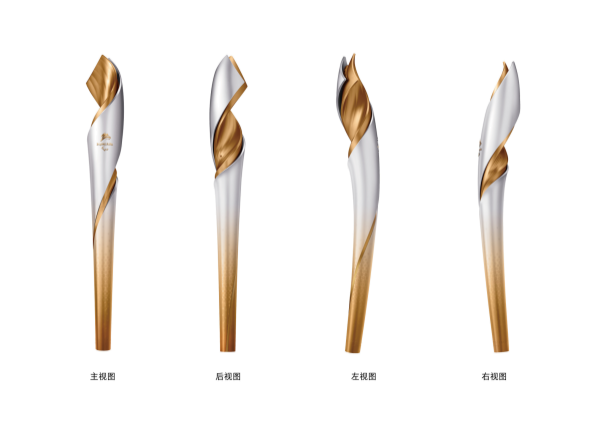 29第A000029号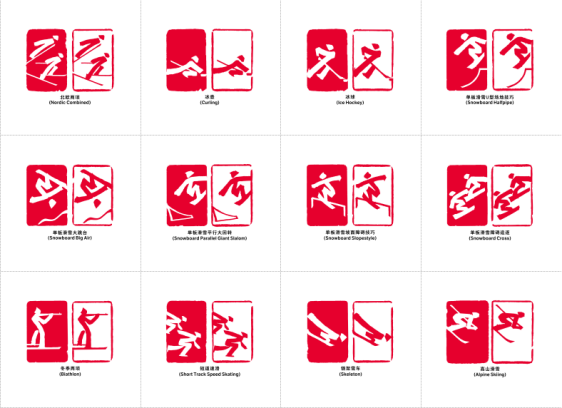 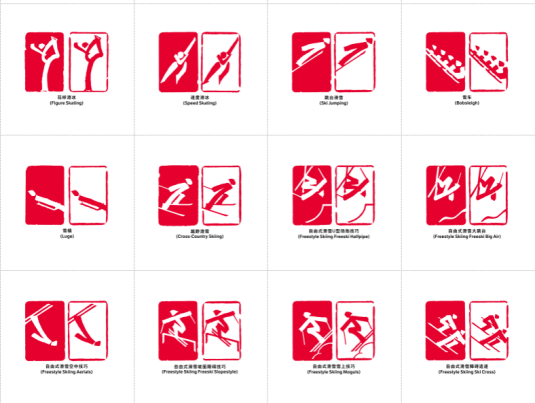 30第A000030号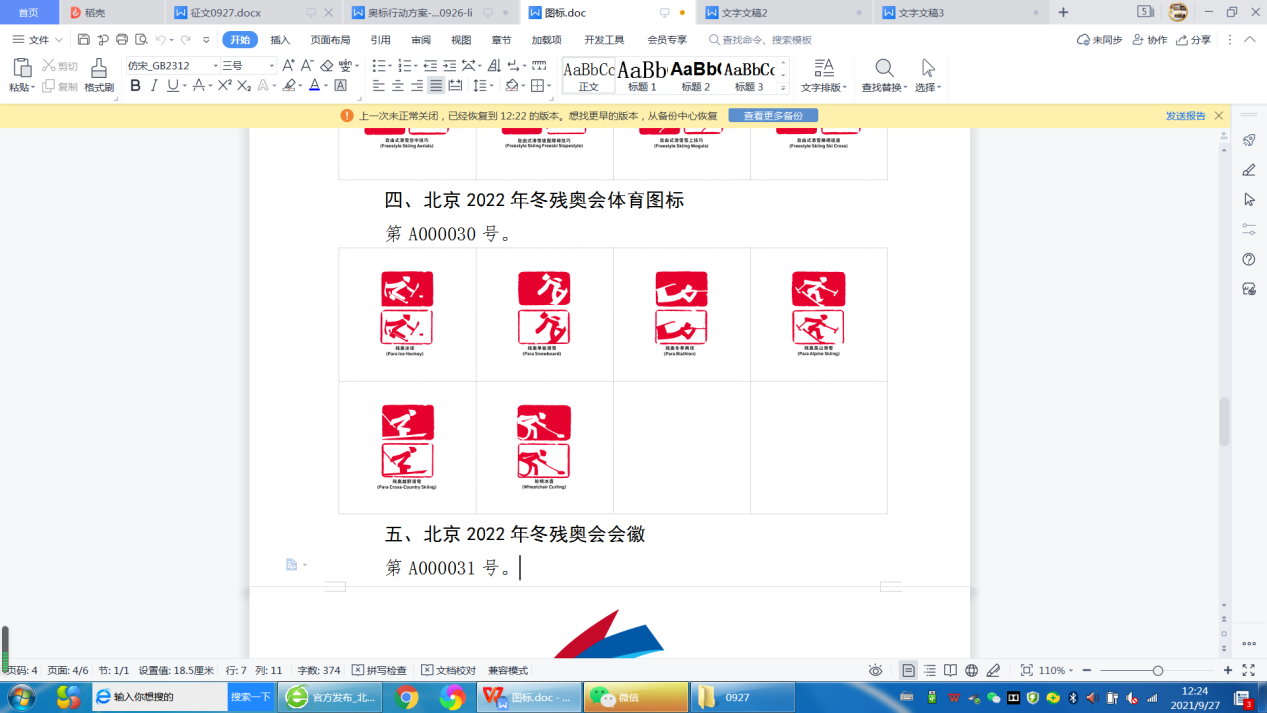 31第A000031号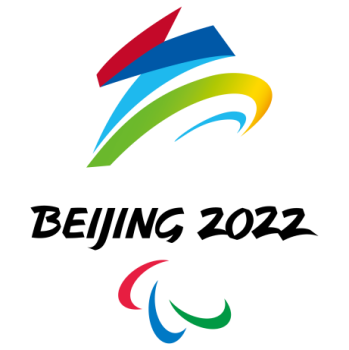 32第A000032号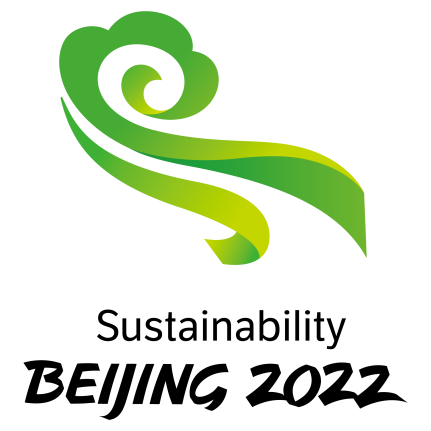 33第A000033号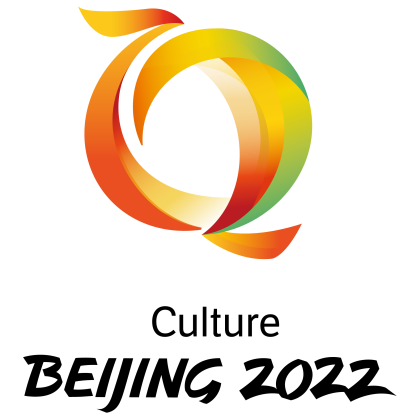 34第A000034号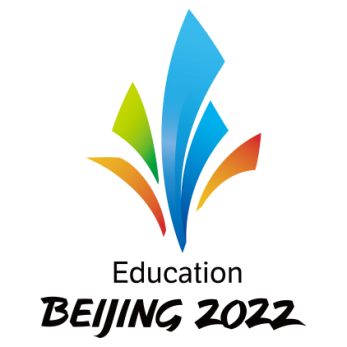 35第A000035号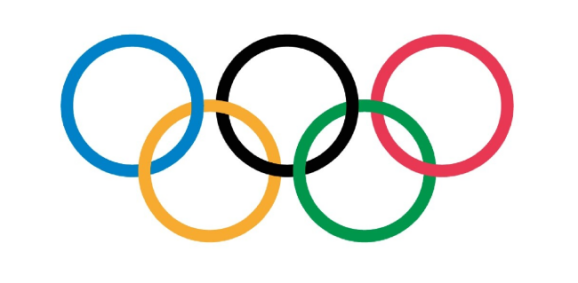 36第A000036号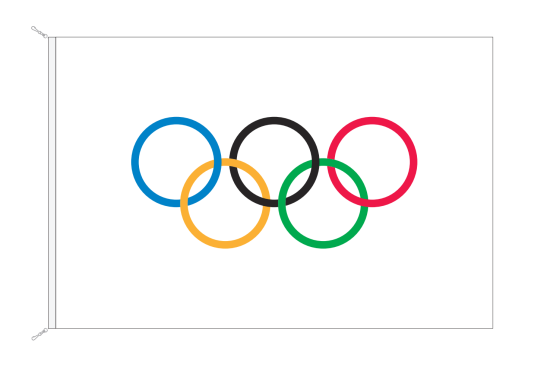 37第A000037号更快、更高、更强。
Citius,Altius,Fortius。
Faster,Higher,Stronger。38第A000038号奥林匹克39第A000039号奥林匹亚40第A000040号奥林匹克运动会41第A000041号奥运42第A000042号奥运会43第A000043号0lympic44第A000044号0lympics45第A000045号0lympiad46第A000046号0lympic Games47第A000047号0lympique48第A000048号0lympiques49第A000049号Jeux 0lympiques50第A000050号0lympiade51第A000051号0lympian52第A000052号奥林匹克赞诗53第A000053号残奥会54第A000054号残奥55第A000055号冬残奥会56第A000056号Paralympic Games57第A000057号Paralympic58第A000058号Winter Paralympic Games59第A000059号Paralympics60第A000060号Paralympiad61第A000061号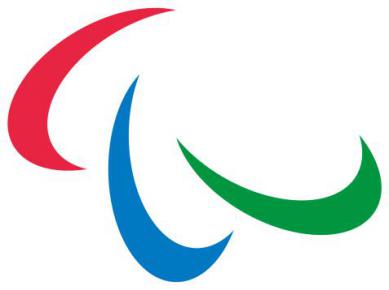 